CUESTIONARIO 6¿En relación a la división administrativa de Hispania, en qué fase ubicarías a Augusto y cómo quedaría organizada?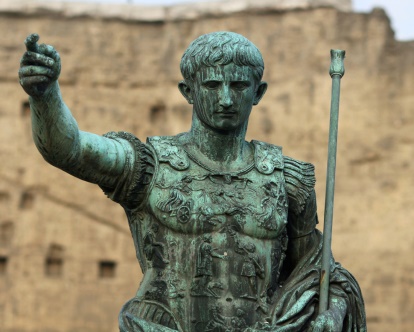 ¿Qué estructuras tenían las civitas romanas?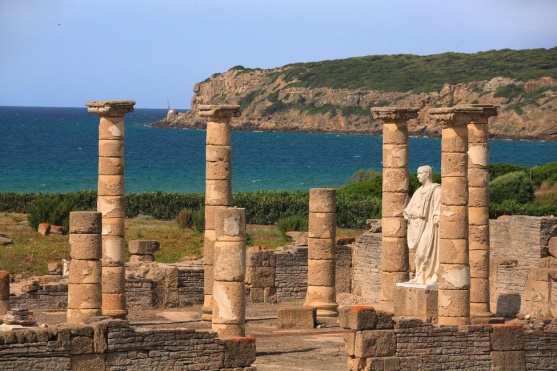 ¿Qué fue el Corpus Iuris romano?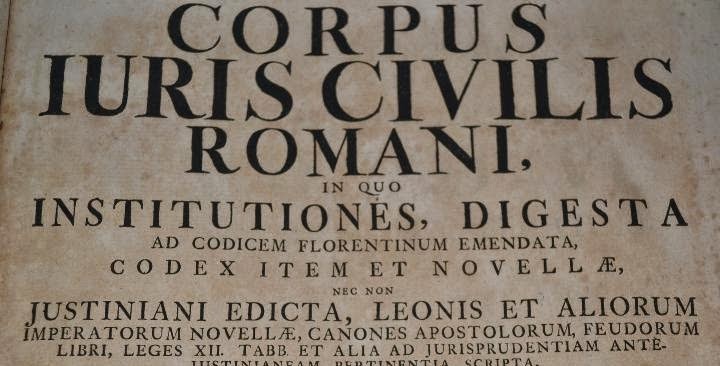 ¿Qué se extraía Roma de Almadén?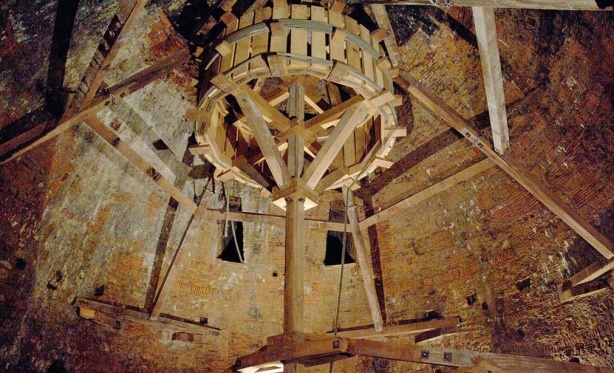 Explica qué fue y cuando se produjo el Concilio de Elvira.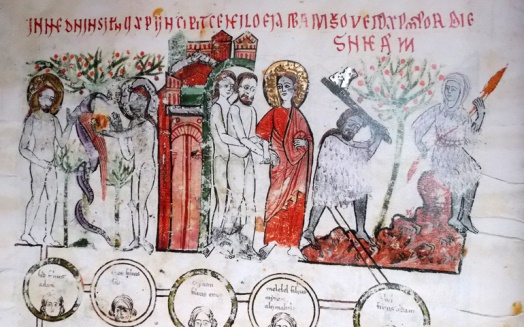 ¿Quiénes eran los duumviri?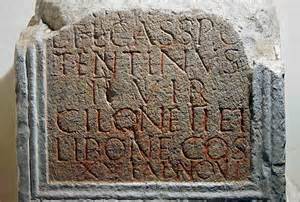 ¿En que destacó Séneca?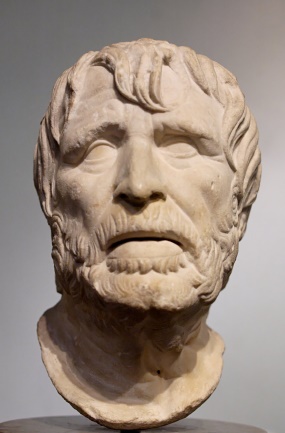 ¿Qué es y donde se encuentra la Torre de Hércules?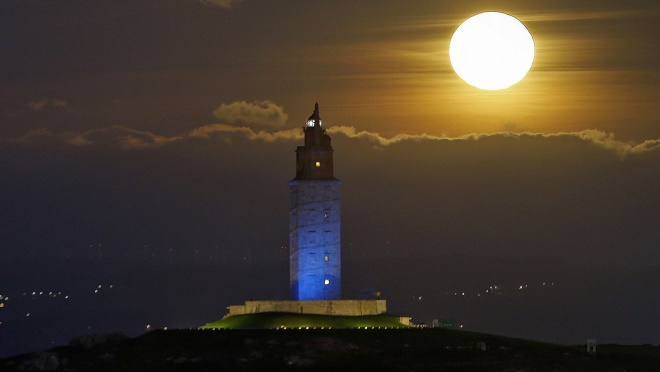 ¿Cómo denominaba Roma a los pueblos sometidos?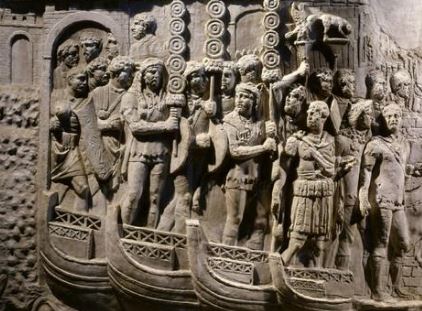 ¿Qué características tenía el grupo social de los honestiores?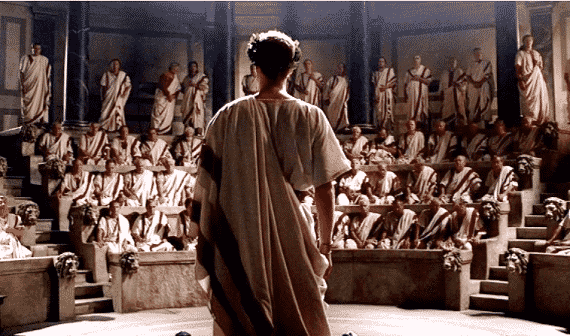 